PARENT ACTIVITY LETTER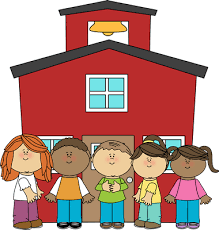 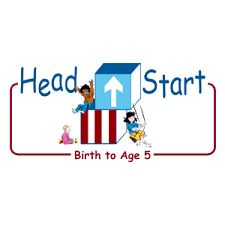 The PAL Letters are developed to support your child’s academic/social-emotional progress and are related to the program’s School Readiness goals.FOCUS BOOKRecommended Read Aloud: Button, Button, Who’s Got the Button? By Trish Holland.***Please remember to read aloud to your child daily. We recommend reading a minimum of 3 hours per week with your child.Primary Objectives for the activity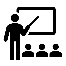 This activity will encourage obj. 4: Demonstrates traveling skills and obj. 21a: understands spatial relationshipsAt home, invite your child to use chalk outdoors or masking tape indoors to create a path of “Stepping-Stones” around the space. Invite your child to jump from stone to stone. As he or she moves, help him or her notice where he or she is in relation to his or her surroundings. For example, “I see that you are near the door, but you are far from the window.” Encourage him or her to describe where he or she is in relation to you or any other people participating. For example, “Whom do you think is closest to you?” “Who is behind you?”